Семинары от НПП «СТЕЛС» в городах:Нур-султан – 07.10.2018 - 10:00  Павлодар 09.10.2018г – 10:00 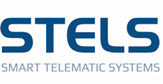 Адрес проведения семинара в г.Нур-Cултан: ул. Амангельды Иманова, д. 11, Этаж 2, БЦ Нурсаулет-1Адрес проведения семинара в г. Павлодар: ул. Ломова, д. 21,Этаж 3, Палата предпринимателейЗаполненные анкеты отправлять по адресу - pavel.tehnick@mail.ruФ.И.О*Компания*Должность*Сфера деятельности компании*Телефон компанииМобильный телефон*E-mail*Город*       *Обязательно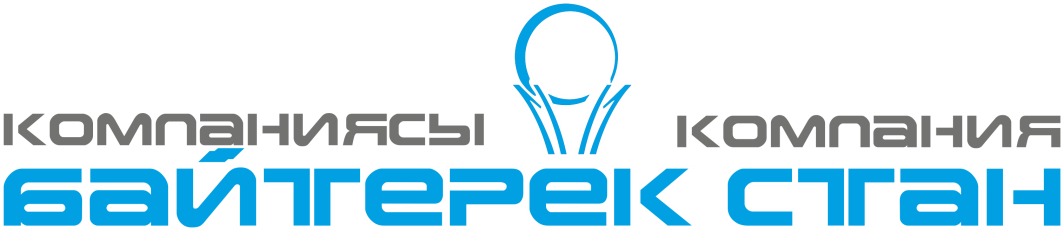 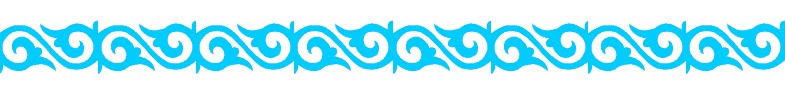 ТОО "Компания Байтерек-СТАН" 
г.Астана, пр. Богенбай батыра 56, ЖК «Фаворит» www.baiterekstan.kz
тел: 8 (7172) 44-24-70; 49-50-20